#RFP-FY23-HITW Addendum No. 1As questions are received, MPPDC will add them to #RFP-FY23-HITW Addendum No. 1 that is posted with the solicitation on the MPPDC website (Bids/RFPs/RFQs (mppdc.com)).  It will be the responsibility of interested contractors to check the #RFP-FY23-HITW Addendum No. 1 on a regular basis.Question: could I kindly request the documents for Hole in the Wall Channel Dredging Project and Beneficial Use Placement at Haven Beach?Response: please access the needed documents and info from our website at Bids/RFPs/RFQs (mppdc.com).Question: I wanted to know if the MPPDC was willing to consider an alternate design to granite rock.Response: alternative structures were in the initial concept, but VIMS advisory services made it very clear early on that they were not keen on the idea of using alternative on such a high energy area. So the County wished to back off the idea in an attempt to expedite the permitting process and we are handcuffed to granite per the permit terms with this specific project.Question: I would like to request the plans, specifications, and documents related to the project above. Are you able to provide the estimated value/budget as well as the anticipated start and completion dates?  If so I would appreciate it. And finally, is there a current Plan Holders List you can provide?Response: please access the needed documents and info from our website at Bids/RFPs/RFQs (mppdc.com).Question: The link to USACE/VA permits just brings me to an Adobe icon. Is there a way to forward those documents directly? There do not appear to be any drawings, for either the dredging work or the breakwaters. Are drawings available? Is a price proposal to be submitted with the proposal?Response: I am sorry you are having issues downloading the ACE permit package and I've attached it here in hopes that you can access it this way. The dredging design is included there. Regarding the proposed price, this RFP is using competitive negotiation, so no cost estimates for the work should be provided. Once the review team reviews the proposals received, the County will enter into negotiations with the firms regarding costs as described in the RFP.Question: While reading through the RFP, I did see that the same link was embedded in the document. Is the May 31, 2023 completion date critical? If so, we believe it would be helpful to begin negotiations before the RFP response date of April 14th.Response: We realize the stars would need to align perfectly at this point for someone to be able to fast track the dredging before the May 31 deadline, but the County wanted to keep that question in the RFP regardless in the off chance that someone might be able to do the work before the June-September seasonal restriction kicks in. This is an "as soon as possible" type project and need -- the only Coast Guard station on the western shore of the Ches. Bay is located just inside the HITW channel at Milford Haven. Coincidentally, VDOT is about to start a major rehab of the bridge adjacent to the USCG station that will result in the bridge not being able to open for ~8 months or so. This means that the only access to the Ches Bay from the USCG station is eastward via the HITW and the majority of their fleet draws too much water to pass through the channel. This is what is driving the urgency on this project. It took us over one year to get the permit from the Corps unfortunately, so the County, USCG and VDOT are very antsy to do everything that can be done to get the project done before the seasonal restrictions kick in and an entire boating season is lost.
We will not be negotiating with any offerors until after the April 14 deadline and reviewal of all proposals. Our hands are tied regarding this.Question: The RFP for the above referenced project refers to several permits. Are the permits and/or any drawings pertaining to the RFP available?Response: please access the needed documents and info from our website at Bids/RFPs/RFQs (mppdc.com).Question: Interested in obtaining bid specifications and plans for the above request for proposal.  Can you tell me how I can get them?Response: The RFP and IFB may be accessed here: Bids/RFPs/RFQs (mppdc.com). All instructions and project information you need is included in the documents linked on the page.Question: Will there be a pre-bid meeting or site visit prior to the bid due date?Response: there will not be a pre-bid meeting or site visit prior to the due date. Happy to answer any questions that may remain after reviewing the RFP.Question: Is there going to be a pre bid meeting at any time? From the way I am reading page 25 of the RFP we have the option to bid only on the dredging portion of the project and don’t have to submit a bid on the other two phases of the project. I just wanted to make sure I am reading this correctly.Finally, will there be any other bid documents to look at prior to the bid submittal on the 14th of April?Response: There is no scheduled prebid meeting and I'm happy to answer any questions that may arise. You are correct on #2, you or a partnership of you and others can bid for 1, 2, or all 3 of the elements. Considering the dynamic nature of this project, we wanted to grant flexibility to bidders. For #3, there will be no additional documents issued prior to the deadline -- what we've shared is what we've got. It took us over a year to get the project permitted with USACE/USFWS so we are excited to get this one moving as quickly as possible.Question: wanted to know if you have any core borings detailing the consistency of material that is anticipated to be dredged at this location.Response: the sediment data may be found in the appendices of this report: HITW_DredgeDesignReport2020-Final.pdf
The VA Institute of Marine Science oversaw the sed characterization and assisted with the permit application. 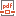 Question: In reviewing the specs of this project, is this project maintenance dredging or would you say “New” work? I was thinking I saw in one of the solicitations it was classified as “maintenance”. Just curiousResponse: The HITW channel has not previously been dredged so even if the rfp refers to it as maintenance dredging, it technically will be “new”.Question: Are there plans/specifications available for the planting and dune fencing installation components of the SOW?Response: There are no other documents showing the plantings other than what is provided. The planting grid is included in narrative format as well as the beach profile/cross section, both of which are included towards the end of the permit package I believe.  Question: The RFP document cites a plan set dated Nov 19, 2021 but that plan is not included as an Exhibit in the RFP reference documents. Perhaps that plan set needs to be uploaded as Exhibit F?Response: The plan set dated 11/19/21 may be found in the USACE permit package available here: https://www.mppdc.com/articles/PDC_Info/2021- 01953%20HITW%20-%20Permit%20Package.pdf. See file named "NAO-2021-01953_(21-V1533)_JPA_Drawings.pdf" within the package. The drawing on page 12 is the most detailed plan that exists for the planting grid. The planting designs were done by VIMS Shoreline Studies Program so whatever we have shared is all the details that I have at this point. This plantings portion of the RFP may require additional local permitting which has not yet occurred. I would envision that these specific questions you pose would be considered through the local permitting process when and if that occurs. Considering all of this, the options  can all be included in the RFP as options for how you propose approaching the task of planting 67k plants on a 1.5' grid.Question: It sounds like we should propose a reasonable scope of work for both the planting and fencing and just be clear about what assumptions we’re making on the specifications. After award and if/when a more detailed plan set is developed to address local permitting, we could adjust both the scope of work and contract price up/down, accordingly. Does that sound like a good approach for this RFP response?Response: what you have described would be an acceptable proposal as long as it checks all the boxes required under the RFP instructions.Question: In Section II. Part C. of the RFP states that the dredging portion of the project consists of “new” dredging. Approximately, how much of the dredging portion is considered new dredging versus maintenance dredging? Response: This channel has never been dredged before so the entire project is new.Question: When is the estimated Notice to Proceed date? Response: We are trying to move as quickly as possible to review proposals and negotiate with selected offerors. There is no clear date but it is preferable to have a contract in place within several weeks. The Notice to Proceed will be a green light for initiating the required pre-meetings with the permitting authorities before any work can be done.Question: Does the MPPDC have any geotechnical data for the material to be dredged? Response: The sediment data may be found in the appendices of this report: HITW_DredgeDesignReport2020-Final.pdf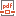 Question: Is the dredge pipeline route proposed on the drawings the required route or can the location be adjustedResponse: The route is fixed to the permit issued and the drawings included in the permit package.Question: Does the above-referenced project require a VA Contractor’s License? If so, can we bid the project without one and then secure the license if we are the low bidder?Response: Virginia Code prohibits anyone without a Virginia contractor’s license from engaging in or offering to engage in contracting work in Virginia.  See Virginia Code § 54.1-1103. So, to bid on this project state license must be obtained prior to bidding.Question: Just wondering why it has to be an hydraulic dredge I went Saturday and looked the project over by land and seaResponse: The County submitted a Joint Permit Application for hydraulic dredging, which is what the project design called for, and the permit was issued for hydraulic dredging.